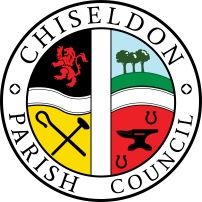 Contact details:Clerk – 01793 740744 clerk@chiseldon-pc.gov.ukYou are summoned to the Environment, General Purpose and Amenities Committee meeting.Remote login via Zoom, Monday 18th May 2020 at 7.30pm. Please ask Clerk for login details.AGENDA     Next meeting: Monday 15th June 2020 at 7.30pm Remote Zoom meeting TBC Signed: C Wilkinson (Clerk).  Date:12.5.2020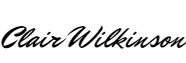 Additional InformationLegislation to allow the council to vote and/or act:Item 8 Virement of funds for Badbury Railings.  PHA 1875 s164. Power to maintain open spaces. Highways Act 1980 s43,50, power to repair and maintain public footpaths.Item 10 – Tennis Courts flood protection. Local Government Act 1894. S8(1) (i) Parish Property, maintenance and improvement ofItem 11 – Wood chipper for handyman Local. Government Act 1972 s111. Subsidiary Powers of local authorities                                1.Attendances and apologies for absence to be received and approval voted on.2.3.      Declarations of interest and vote on any dispensations submitted      Vote on New EGPA committee Vice Chairman4.Public recess5.6.Approval of minutes of meeting 16th March 2020. Note -  no April meeting due to Covid-19Action Points7.8.9.10.11.12.13.14.15.16.17.18.19.20.  PARISHING PROGRESSNo items    PARISH APPEARANCEDiscuss & vote on further virement to reserved funds for railings at Badbury. See additional documentation     BUILDING & AMENITY PRIORITES             TENNIS  CLUBTennis Club representative to update CommitteeDiscuss & vote on further flood protection required?  Julie Porte to update committee. See additional documentationDiscuss the purchase of a wood chipper for the handyman to use. (Currently transporting wood to the recycling centre in own vehicle)  Quotes can be obtained for the next meeting.              FOOTBALL CLUBFootball club representative to update CommitteePAVILIONNo itemsALLOTMENTSNo itemsREC HALL, GROUND & CAR PARK. No items                   CVPA        No itemsCEMETERIESNo items  COMMUNITY PRIORITIESNo itemsVULNERABLE PEOPLE AND BIOSITEMS FOR INCLUSION ON NEXT AGENDA(Cannot be discussed or voted on at this meeting)  